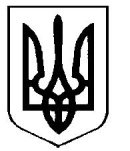 УкраїнаВерховинська селищна рада Верховинського району Івано-Франківської областівосьмого скликання двадцять третя   сесіяРІШЕННЯвід 15.12.2022 року          			                                                  с-ще Верховина№328-23/2022Про внесення змін до структури відділу освіти, молоді та спорту Верховинської селищної радиВідповідно до ст.26 Закону України „Про місцеве самоврядування в Україні”,   постанови Кабінету Міністрів України від 9.03.2006 р. № 268 „Про упорядкування структури та умов оплати  праці працівників апарату органів виконавчої влади, органів прокуратури, судів та інших органів”, з урахуванням рішення шістнадцятої сесії Верховинської селищної ради №234-16/2021 «Про затвердження структури виконавчого апарату Верховинської селищної ради та виконавчих органів (зі статусом юридичної особи) Верховинської селищної ради» від 22.12.2021 року, враховуючи відношення відділу освіти, молоді та спорту №275/01-08/01 від 02.12.2022 року, селищна радаВИРІШИЛА:1. Внести зміни до структури відділу освіти, молоді та спорту Верховинської селищної ради, затверджену рішенням шістнадцятої сесії Верховинської селищної ради від 22 грудня 2021 року №234-16/2021,  а саме:-  доповнити Відділ обслуговування новим пунктом 3.6. :-  добавити до посади 3.3. «Завідувач господарством» - 0,25 штатну одиницю.  2. Начальнику відділу відділу освіти, молоді та спорту Верховинської селищної ради (І.Сумарук) внести зміни до штатного розпису та здійснювати нарахування відповідно до чинного законодавства і нормативних актів.3. Контроль за виконанням рішення покласти на постійну комісію з питань соціального захисту, фінансів, бюджету, планування соціально-економічного розвитку інвестицій, міжнародного співробітництва та у справах учасників АТО.Селищний голова                                                        Василь МИЦКАНЮКСекретар ради                                                              Петро АНТІПОВ3.6Електрик1